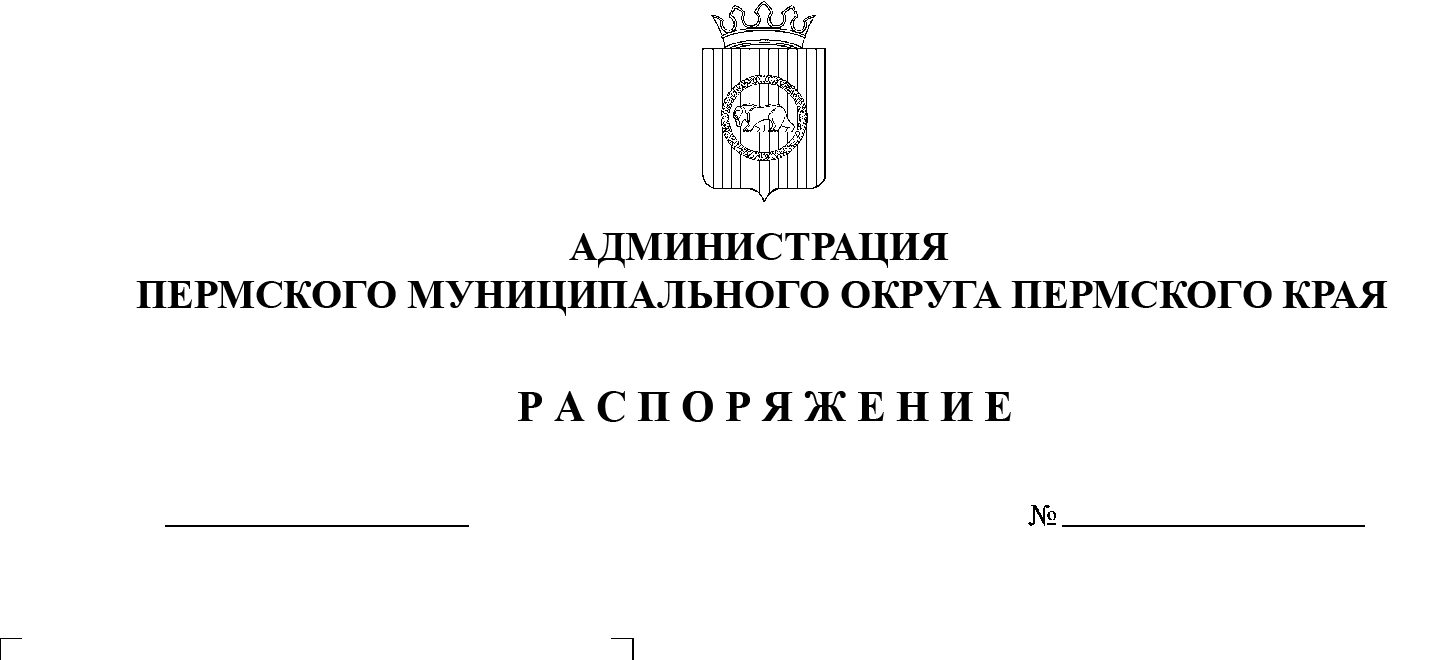 В соответствии с пунктом 3 части 1 статьи 16 Федерального закона от 06 октября 2003 г. № 131-ФЗ «Об общих принципах организации местного самоуправления в Российской Федерации», постановлением Правительства Пермского края от 21 марта 2018 г. № 137-п «Об утверждении Порядка организации и проведения аукциона в электронной форме на право заключения договора на осуществление торговой деятельности в нестационарном торговом объекте, договора на размещение нестационарного торгового объекта», пунктом 18 части 1 статьи 5, пунктом 6 части 2 статьи 30 Устава Пермского муниципального округа Пермского края:                    Утвердить:  типовую форму договора на размещение нестационарного торгового объекта согласно приложению 1 к настоящему распоряжению;  типовую форму договора на осуществление торговой деятельности в  нестационарном торговом объекте согласно приложению 2 к настоящему распоряжению. Признать утратившим силу распоряжение администрации Пермского муниципального района от 13 ноября 2018 г. № 197 «О реализации на     территории Пермского муниципального района Постановления Правительства Пермского края от 21.03.2018 № 137-п «Об утверждении порядка организации и проведения аукциона в электронной форме на право заключения договора на осуществление торговой деятельности в нестационарном торговом объекте, договора на размещение нестационарного торгового объекта». Определить уполномоченным органом по организации и проведению аукциона в электронной форме на право заключения договора на  осуществление торговой деятельности в нестационарном торговом объекте, договора на размещение нестационарного торгового объекта комитет имущественных отношений администрации Пермского муниципального округа Пермского края. Уполномоченному органу в срок до 31 марта 2023 г. утвердить:  Методику определения начальной цены аукциона в электронной форме на право заключения договора на осуществление торговой деятельности в нестационарном торговом объекте, договора на размещение нестационарного торгового объекта; Положение об аукционной комиссии по проведению аукциона в    электронной форме на право заключения договора на осуществление торговой деятельности в нестационарном торговом объекте, договора на размещение нестационарного торгового объекта; состав аукционной комиссии по проведению аукциона в электронной форме на право заключения договора на осуществление торговой деятельности в нестационарном торговом объекте, договора на размещение нестационарного торгового объекта. Разместить настоящее распоряжение на официальном сайте Пермского муниципального округа в информационно-телекоммуникационной сети Интернет (www.permraion.ru). Настоящее распоряжение вступает в силу со дня его подписания. Контроль за исполнением настоящего распоряжения возложить на   заместителя главы администрации Пермского муниципального округа Пермского края Гладких Т.Н.Глава муниципального округа                                                             В.Ю. ЦветовПриложение 1к распоряжению администрации Пермского муниципального округа Пермского краяот 23.03.2023 № СЭД-2023-299-01-01-07.С-113Типовая формаДОГОВОР № ___на размещение нестационарного торгового объектаПермский округ	«__» _________ 20__ г.Комитет имущественных отношений администрации Пермского муниципального округа Пермского края, именуемый в дальнейшем Комитет, в лице _______________________________________________________________(должность, Ф.И.О.)действующего на основании _____________________________, с одной стороны,и __________________________________________________________________,(наименование юридического лица или Ф.И.О. индивидуального предпринимателя)именуемое (ый) в дальнейшем Владелец, в лице__________________________ ____________________________________________________________________,(должность, Ф.И.О.)действующего на основании ____________________________, с другой  стороны,	 (наименование документа)совместно именуемые Стороны, в соответствии с действующим законодательством Российской Федерации, Пермского края и правовыми актами Пермского муниципального округа Пермского края заключили настоящий договор о нижеследующем.1. Предмет договора1.1. На основании итогов электронного аукциона на право заключения договора на размещение нестационарного торгового объекта _______________________________________________________________________________________________________________________________________(наименование и реквизиты документа, являющегося основанием для заключения договора)Комитет предоставляет Владельцу право на размещение нестационарного торгового объекта (далее – Объект) в соответствии со схемой размещения нестационарных торговых объектов на территории Пермского муниципального округа Пермского края, утвержденной ___________________________________:учетный номер: ______________________________________________________;адресные ориентиры: _________________________________________________;вид: _______________________________________________________________;специализация: ______________________________________________________;период размещения: __________________________________________________;площадь (кв. м): _____________________________________________________.1.2. Владелец вносит плату за размещение Объекта в порядке, установленном разделом 3 настоящего договора.2. Срок действия договораДоговор вступает в силу со дня подписания Сторонами и действует до ___________________, а в части исполнения обязательств по оплате и демонтажу Объекта – до их полного исполнения.3. Цена договора и порядок расчетов3.1. Цена договора состоит из платы за размещение Объекта (далее – плата) и устанавливается по итогам аукциона в электронной форме на право заключения договора на размещение нестационарного торгового объекта от «__» ________ 20__ г. в размере __________________ руб. в месяц.3.2. Владелец вносит плату ежемесячно не позднее 25 числа текущего месяца.3.3. Денежные средства, указанные в пункте 3.1 настоящего договора, вносятся путем безналичного перечисления денежных средств на счет Комитета. Датой оплаты является дата фактического поступления денежных средств на счет Комитета.3.4. В случае досрочного расторжения настоящего договора Комитет обязуется возвратить Владельцу плату, указанную в пункте 3.2 настоящего договора, пропорционально периоду несостоявшегося размещения Объекта в течение 30 календарных дней с даты расторжения договора;Денежные средства возвращаются путем безналичного перечисления на счет Владельца, указанный в настоящем договоре.3.5. Размер платы в случае заключения договора по результатам проведения аукциона в электронной форме не подлежит изменению.4. Права и обязанности Сторон4.1. Владелец вправе:4.1.1. разместить Объект и осуществлять торговую деятельность в Объекте с соблюдением требований действующего законодательства Российской Федерации и Пермского края, правовых актов Пермского муниципального округа Пермского края и настоящего договора;4.1.2. досрочно расторгнуть настоящий договор в порядке, установленном пунктом 6.3 настоящего договора.4.2. Владелец обязан:4.2.1. разместить Объект в соответствии с условиями настоящего договора и направить в Комитет в письменной форме извещение о размещении Объекта для составления акта приемки Объекта согласно приложению к настоящему договору в течение двух месяцев после заключения настоящего договора;4.2.2. осуществлять торговую деятельность (оказание услуг) после подписания акта приемки Объекта;4.2.3. соблюдать при размещении Объекта требования, установленные для территории соответствующего территориального органа, к внешнему облику в соответствии с правилами благоустройства Пермского муниципального округа Пермского края, специализации, площади, адресному ориентиру, виду, размерам в соответствии с условиями настоящего договора в течение всего срока действия настоящего договора;4.2.4. соблюдать номенклатуру специализаций нестационарных торговых объектов, минимальный ассортиментный перечень и номенклатуру дополнительных групп товаров в соответствии со специализацией нестационарного торгового объекта, утвержденные нормативным правовым актом администрации Пермского муниципального округа Пермского края;4.2.5. своевременно вносить плату по настоящему договору. В течение 10 календарных дней со дня получения письменного требования Комитета произвести сверку расчетов по внесению платы;4.2.6. не допускать передачу или уступку прав по настоящему договору третьим лицам, осуществление третьими лицами торговой и иной деятельности с использованием Объекта;4.2.7. обеспечить Комитету свободный доступ на Объект и место размещения Объекта для его осмотра и проверки соблюдения условий настоящего договора;4.2.8. обеспечить содержание территории в соответствии с правилами благоустройства и содержания территории в Пермском муниципальном округе Пермского края, правилами обращения с отходами на территории Пермского муниципального округа Пермского края;4.2.9. направить письменное уведомление в Комитет об изменении сведений о Владельце, указанных в разделе 8 настоящего договора, не позднее 5 рабочих дней со дня их изменения.При отсутствии данного уведомления документы, касающиеся исполнения настоящего договора, направляются по последнему известному месту нахождения или проживания Владельца и считаются направленными Комитетом и полученными Владельцем надлежащим образом;4.2.10. не допускать конструктивное объединение Объекта с другими нестационарными торговыми и прочими объектами;4.2.11. не допускать прекращение торговой деятельности (оказания услуг) в Объекте на срок в течение 30 календарных дней подряд в течение срока действия настоящего договора;4.2.12. соблюдать требования (запреты, ограничения) действующего законодательства в области торговой деятельности, в том числе к розничной продаже алкогольной продукции, утвержденные Федеральным законом от 22.11.1995 № 171-ФЗ «О государственном регулировании производства и оборота этилового спирта, алкогольной и спиртосодержащей продукции и об ограничении потребления (распития) алкогольной продукции»;4.2.13. устранить выявленные нарушения в течение 10 календарных дней со дня получения соответствующего уведомления в соответствии с пунктом 7.2 настоящего договора;4.2.14. по окончании срока действия договора либо с даты его досрочного расторжения в течение 20 календарных дней обеспечить демонтаж и перемещение Объекта с места его размещения;4.2.15. заключить договор с поставщиком коммунальных ресурсов.4.3. Комитет вправе:4.3.1. в течение действия договора без предварительного уведомления Владельца проводить проверку соблюдения Владельцем условий настоящего договора с применением фото- и видеофиксации;4.3.2. при выявлении фактов нарушения условий настоящего договора требовать от Владельца устранения нарушений в течение 10 календарных дней со дня получения соответствующего уведомления в соответствии с пунктом 7.2 настоящего договора;4.3.3. прекратить досрочно действие настоящего договора по основаниям, установленным в пункте 6.2 настоящего договора;4.3.4. принять меры по освобождению места размещения Объекта в случае неисполнения Владельцем обязанности, предусмотренной пунктом 4.2.14 настоящего договора.Комитет не несет ответственности за состояние и сохранность товаров, оборудования или иного имущества, находящегося в Объекте, при его демонтаже и (или) перемещении;4.3.5. вносить изменения и дополнения в договор по соглашению Сторон при изменении действующего законодательства Российской Федерации, Пермского края и правовых актов Пермского муниципального округа Пермского края, регулирующих правоотношения в сфере размещения нестационарных торговых объектов, если эти изменения не влияют на условия договора, имевшие существенное значение для определения цены на торгах, а также в иных случаях, установленных законодательством Российской Федерации.4.4. Комитет обязан:4.4.1. предоставить Владельцу право на размещение Объекта в соответствии с условиями настоящего договора;4.4.2. при расторжении договора в случае изъятия земельного участка для государственных и муниципальных нужд, в случае необходимости в использовании земельного участка, на котором расположен Объект, предоставить Владельцу альтернативное место размещения Объекта;4.4.3. составить акт приемки Объекта по форме согласно приложению к настоящему договору после поступления извещения, указанного в пункте 4.2.1 настоящего договора, не позднее 3 рабочих дней с момента его поступления в Комитет.5. Ответственность Сторон5.1. В случае неисполнения или ненадлежащего исполнения обязательств по настоящему договору Стороны несут ответственность в соответствии с условиями настоящего договора, а в части, не предусмотренной настоящим договором, – в соответствии с действующим законодательством Российской Федерации.5.2. В случае просрочки внесения платы либо внесения платы в неполном размере Владелец обязан уплатить Комитету пеню в размере 1/300 ставки рефинансирования ЦБ РФ от просроченной суммы за каждый день просрочки, которая перечисляется Владельцем на счет Комитета.5.3. Владелец уплачивает Комитету штраф в размере 30% платы, указанной в пункте 3.1 настоящего договора, в случае однократного неисполнения Владельцем обязательств, установленных пунктами 4.2.1, 4.2.2, 4.2.4, 4.2.10, 4.2.13, 4.2.14 настоящего договора, не позднее 14 календарных дней с даты направления претензии Комитета.5.4. Владелец самостоятельно несет ответственность за ущерб (вред), причиненный третьим лицам при размещении Объекта и (или) при осуществлении торговой деятельности.6. Порядок изменения и расторжения договора6.1. Настоящий договор может быть изменен или расторгнут по соглашению Сторон, если иное не предусмотрено настоящим разделом.6.2. Настоящий договор расторгается в связи с односторонним отказом Комитета от его исполнения в следующих случаях:6.2.1. неисполнения Владельцем обязательства по соблюдению:6.2.1.1. специализации Объекта;6.2.1.2. адресного ориентира размещения Объекта в соответствии со схемой;6.2.1.3. вида Объекта;6.2.1.4. площади Объекта.6.2.2. неисполнения Владельцем обязательства по осуществлению в Объекте торговой деятельности в течение 30 календарных дней подряд в течение срока действия настоящего договора;6.2.3. неисполнения обязательств по оплате цены договора или просрочки по оплате очередных платежей по договору на срок более 30 календарных дней и более двух раз подряд;6.2.4. неисполнения Владельцем запрета на передачу или уступку прав по договору третьим лицам, осуществление третьими лицами торговой и иной деятельности с использованием Объекта;6.2.5. неоднократного (два и более раза) нарушения условий договора при осуществлении торговой деятельности в Объекте (подтвержденные вступившими в силу постановлениями о назначении административного наказания) в течение одного календарного года и неустранение нарушений условий договора в сроки, указанные в предписании органа местного самоуправления муниципального образования Пермского края об их устранении, в частности несоблюдение:6.2.5.1. правил благоустройства и содержания территории, используемой для размещения Объекта;6.2.5.2. правил обращения с твердыми бытовыми отходами;6.2.5.3. требований к розничной продаже алкогольной продукции, утвержденных Федеральным законом от 22.11.1995 № 171-ФЗ «О государственном регулировании производства и оборота этилового спирта, алкогольной и спиртосодержащей продукции и об ограничении потребления (распития) алкогольной продукции», что подтверждено постановлением о назначении административного наказания;6.2.6. изъятия земельного участка для государственных и муниципальных нужд в случае необходимости в использовании земельного участка, на котором расположен Объект;6.2.7. ликвидации юридического лица, снятия статуса индивидуального предпринимателя, банкротство индивидуального предпринимателя, юридического лица.Договор считается расторгнутым через 10 календарных дней со дня направления Комитетом Владельцу письменного уведомления об одностороннем отказе от исполнения настоящего договора. Указанное уведомление направляется Владельцу по почте заказным письмом либо вручается Владельцу (уполномоченному представителю) лично под подпись.6.3. Владелец вправе расторгнуть настоящий договор в одностороннем порядке, предупредив об этом письменно Комитет, не позднее, чем за 30 календарных дней до даты предполагаемого расторжения. В указанном случае настоящий договор расторгается через 30 календарных дней со дня поступления в Комитет письменного уведомления о расторжении при условии исполнения обязательств по настоящему договору.6.4. Изменения и дополнения к настоящему договору должны быть оформлены в той же форме, что и настоящий договор.6.5. Расторжение настоящего договора не освобождает Владельца от необходимости погашения задолженности по плате и выплаты пеней и штрафов, предусмотренных настоящим договором.7. Заключительные положения7.1. Любые споры, возникающие из настоящего договора или в связи с ним, разрешаются Сторонами путем ведения переговоров, а при недостижении согласия в судебном порядке в Арбитражном суде Пермского края либо в Пермском районном суде Пермского края.7.2. Любое уведомление, которое одна Сторона направляет другой Стороне, высылается в виде письма. Все возможные претензии рассматриваются в течение 10 рабочих дней со дня получения их Сторонами.Комитет вправе обеспечивать уведомление Владельца о наступлении (истечении) сроков платежа, о состоянии задолженности по договору, а также об иных сведениях по поводу исполнения обязательств по договору, в том числе с использованием средств оператора мобильной (сотовой) связи посредством SMS-уведомлений (сообщений) на телефонный номер (телефонные номера) средств мобильной (сотовой) связи Владельца, указанный (указанные) в договоре.При изменении телефонного номера (телефонных номеров) средств мобильной (сотовой) связи Владелец обязан в течение 5 рабочих дней письменно уведомить об этом Комитет, сообщив новый телефонный номер (новые телефонные номера) средств мобильной (сотовой) связи.7.3. В остальных случаях, не предусмотренных настоящим договором, Стороны руководствуются действующим законодательством Российской Федерации, Пермского края, правовыми актами Пермского муниципального округа Пермского края.7.4. Настоящий договор составлен в двух экземплярах – по одному для каждой из Сторон.8. Адреса, реквизиты и подписи СторонПриложениек договору на размещение нестационарного торговогообъектаАКТприемки нестационарного торгового объектаПермский округ	 _________ 20__ г.Комитет имущественных отношений администрации Пермского муниципального округа Пермского края, именуемый в дальнейшем Комитет, в лице _______________________________________________________________,(должность, Ф.И.О.)действующего на основании ______________, с одной стороны, и __________________________________________________________________,(наименование юридического лица или Ф.И.О. индивидуального предпринимателя)именуемое(ый) в дальнейшем Владелец, в лице ____________________________________________________________________,(должность, Ф.И.О.)действующего на основании ____________________________, с другой стороны,совместно именуемые Стороны, являющиеся сторонами договора на размещение нестационарного торгового объекта от _______________ № ______________, руководствуясь положениями данного договора, подписали настоящий акт о нижеследующем:1. Владелец разместил нестационарный торговый объект (далее – Объект):адресные ориентиры: __________________________________________________;вид:________________________________________________________________;специализация:_______________________________________________________;площадь (кв. м): _____________________________________________________.2. Размещенный Владельцем нестационарный торговый объект соответствует / не соответствует типовому архитектурному решению внешнего вида Объекта в соответствии с условиями договора.3. С момента подписания настоящего акта Владелец вправе осуществлять торговую деятельность (оказание услуг) в нестационарном торговом объекте до окончания срока действия договора.4. Настоящий акт составлен в двух экземплярах, по одному для каждой 
стороны договора.Приложение 2к распоряжению администрации Пермского муниципального округа Пермского краяот 23.03.2023№ СЭД-2023-299-01-01-07.С-113Типовая формаДОГОВОР № ___на осуществление торговой деятельностив нестационарном торговом объекте Пермский округ	«__» _________ 20__ г.Комитет имущественных отношений администрации Пермского муниципального округа Пермского края, именуемый в дальнейшем Комитет, в лице ______________________________________________________________(должность, Ф.И.О.)действующего на основании _______________________, с одной стороны,и __________________________________________________________________,(наименование юридического лица или Ф.И.О. индивидуального предпринимателя)именуемое(ый) в дальнейшем Предприниматель, в лице________________________________________________________________________________________,(должность, Ф.И.О.)действующего на основании ____________________________, с другой  стороны,	(наименование документа)совместно именуемые Стороны, в соответствии с действующим законодательством Российской Федерации, Пермского края и правовыми актами Пермского муниципального округа Пермского края заключили настоящий договор о нижеследующем. 1. Предмет договора1.1. На основании итогов электронного аукциона на право заключения договора на осуществление торговой деятельности в нестационарном торговом объекте ________________________________________________________________________________________________________________________________(наименование и реквизиты документа, являющегося основанием для заключения договора)Комитет предоставляет Предпринимателю право на осуществление торговой деятельности в нестационарном торговом объекте (далее – Объект) в соответствии со схемой размещения нестационарных торговых объектов на территории Пермского муниципального округа Пермского края, утвержденной ___________________________________________________________________:учетный номер: ______________________________________________________;адресные ориентиры: _________________________________________________;вид: _______________________________________________________________;специализация: ______________________________________________________;период размещения: __________________________________________________;площадь (кв. м): _____________________________________________________;типовое архитектурное решение внешнего вида Объекта (в отношении киосков, павильонов):________________________________________________________.1.2. Предприниматель вносит плату за осуществление торговой деятельности с использованием Объекта в порядке, установленном разделом 3 настоящего договора.2. Срок действия договораДоговор вступает в силу со дня подписания Сторонами и действует до ___________________, а в части исполнения обязательств по оплате – до их полного исполнения.3. Цена договора и порядок расчетов3.1. Цена договора состоит из платы за осуществление торговой деятельности с использованием Объекта (далее – плата) и устанавливается по итогам аукциона в электронной форме на право заключения договора на осуществление торговой деятельности в нестационарном торговом объекте от «___» ________ 20__ г. в размере __________________ руб. в месяц.3.2. Предприниматель вносит плату ежемесячно не позднее 25 числа текущего месяца.3.3. Денежные средства, указанные в пункте 3.1 настоящего договора, вносятся путем безналичного перечисления денежных средств на счет Комитета. Датой оплаты является дата фактического поступления денежных средств на счет Комитета.3.4. В случае досрочного расторжения настоящего договора Комитет обязуется возвратить Предпринимателю плату, указанную в пункте 3.2 настоящего договора, пропорционально периоду несостоявшегося осуществления торговой деятельности с использованием Объекта в течение 30 календарных дней с даты расторжения договора.Денежные средства возвращаются путем безналичного перечисления на счет Предпринимателя, указанный в настоящем договоре.3.5. Размер платы в случае заключения договора по результатам проведения аукциона в электронной форме не подлежит изменению.4. Права и обязанности Сторон4.1. Предприниматель вправе:4.1.1. осуществлять торговую деятельность с использованием Объекта с соблюдением требований действующего законодательства Российской Федерации и Пермского края, правовых актов Пермского муниципального округа Пермского края и настоящего договора, в том числе на предоставленном альтернативном месте размещения;4.1.2. досрочно расторгнуть настоящий договор в порядке, установленном пунктом 6.3 настоящего договора.4.2. Предприниматель обязан:4.2.1. принять Объект от Комитета на основании акта приемки Объекта согласно приложению к настоящему договору в течение 10 рабочих дней после заключения настоящего договора;4.2.2. осуществлять торговую деятельность (оказание услуг) с использованием Объекта после подписания акта приемки Объекта в соответствии с условиями настоящего договора;4.2.3. соблюдать при размещении Объекта требования, установленные для территории соответствующего территориального органа, к внешнему облику в соответствии с правилами благоустройства Пермского муниципального округа Пермского края, специализации, площади, адресному ориентиру, виду, размерам в соответствии с условиями настоящего договора в течение всего срока действия настоящего договора; 4.2.4. соблюдать номенклатуру специализаций нестационарных торговых объектов, минимальный ассортиментный перечень и номенклатуру дополнительных групп товаров в соответствии со специализацией нестационарного торгового объекта, утвержденные нормативным правовым актом администрации Пермского муниципального района;4.2.5. своевременно вносить плату по настоящему договору. В течение 10 календарных дней со дня получения письменного требования Комитета произвести сверку расчетов по внесению платы;4.2.6. не допускать передачу или уступку прав по настоящему договору третьим лицам, осуществление третьими лицами торговой и иной деятельности с использованием Объекта;4.2.7. обеспечить Комитету свободный доступ на Объект и место размещения Объекта для его осмотра и проверки соблюдения условий настоящего договора;4.2.8. обеспечить содержание территории в соответствии с правилами благоустройства и содержания территории в Пермском муниципальном округе Пермского края, правилами обращения с отходами на территории Пермского муниципального округа Пермского края;4.2.9. направить письменное уведомление в Комитет об изменении сведений о Предпринимателе, указанных в разделе 8 настоящего договора, не позднее 5 рабочих дней со дня их изменения. При отсутствии данного уведомления документы, касающиеся исполнения настоящего договора, направляются по последнему известному месту нахождения или проживания Предпринимателя и считаются направленными Комитетом и полученными Предпринимателем надлежащим образом;4.2.10. не допускать конструктивное объединение Объекта с другими нестационарными торговыми и прочими объектами;4.2.11. не допускать прекращение торговой деятельности (оказания услуг) с использованием Объекта на срок в течение 30 календарных дней подряд в течение срока действия настоящего договора;4.2.12. соблюдать требования (запреты, ограничения) действующего законодательства в области торговой деятельности, в том числе к розничной продаже алкогольной продукции, утвержденные Федеральным законом от 22.11.1995 № 171-ФЗ «О государственном регулировании производства и оборота этилового спирта, алкогольной и спиртосодержащей продукции и об ограничении потребления (распития) алкогольной продукции»;4.2.13. устранить выявленные нарушения в течение 10 календарных дней со дня получения соответствующего уведомления в соответствии с пунктом 7.2 настоящего договора;4.2.14. по окончании срока действия договора либо с даты его досрочного расторжения в течение 10 рабочих дней обеспечить передачу Объекта Комитету на основании акта приемки Объекта.4.2.15. заключить договор с поставщиком коммунальных ресурсов.4.3. Комитет вправе: 4.3.1. в течение действия договора без предварительного уведомления Предпринимателя проводить проверку соблюдения Предпринимателем условий настоящего договора с применением фото- и видеофиксации;4.3.2. при выявлении фактов нарушения условий настоящего договора требовать от Предпринимателя устранения нарушений в течение 10 календарных дней со дня получения соответствующего уведомления в соответствии с пунктом 7.2 настоящего договора;4.3.3. прекратить досрочно действие настоящего договора по основаниям, установленным в пункте 6.2 настоящего договора;4.3.4. вносить изменения и дополнения в договор по соглашению Сторон при изменении действующего законодательства Российской Федерации, Пермского края и правовых актов Пермского муниципального округа Пермского края, регулирующих правоотношения в сфере размещения нестационарных торговых объектов, если эти изменения не влияют на условия договора, имевшие существенное значение для определения цены на торгах, а также в иных случаях, установленных законодательством Российской Федерации. 4.4. Комитет обязан:4.4.1. предоставить Предпринимателю право на осуществление торговой деятельности с использованием Объекта в соответствии с условиями настоящего договора;4.4.2. предоставить Предпринимателю альтернативный Объект в порядке, установленном администрацией Пермского муниципального округа Пермского края, в случаях, предусмотренных нормативными правовыми актами Пермского края и Пермского муниципального округа Пермского края, до окончания срока действия настоящего договора; 4.4.3. передать Предпринимателю Объект на основании акта приемки Объекта по форме согласно приложению к настоящему договору не позднее 10 рабочих дней с момента подписания настоящего договора.4.4.4. принять от Предпринимателя Объект на основании акта приемки Объекта по форме согласно приложению к настоящему договору не позднее 10 рабочих дней по окончании срока действия договора либо с даты его досрочного расторжения.5. Ответственность Сторон5.1. В случае неисполнения или ненадлежащего исполнения обязательств по настоящему договору Стороны несут ответственность в соответствии с условиями настоящего договора, а в части, не предусмотренной настоящим договором, – в соответствии с действующим законодательством Российской Федерации.5.2. В случае просрочки внесения платы либо внесения платы в неполном размере Владелец обязан уплатить Комитету пеню в размере 1/300 ставки рефинансирования ЦБ РФ от просроченной суммы за каждый день просрочки, которая перечисляется Владельцем на счет Комитета. 5.3. Предприниматель уплачивает Комитету штраф в размере 30% платы, указанной в пункте 3.1 настоящего договора, в случае однократного неисполнения Предпринимателем обязательств, установленных пунктами 4.2.1, 4.2.2, 4.2.4, 4.2.10, 4.2.13, 4.2.14 настоящего договора, не позднее 14 календарных дней с даты направления претензии Комитета.5.4. Предприниматель самостоятельно несет ответственность за ущерб (вред), причиненный третьим лицам при осуществлении торговой деятельности с использованием Объекта.6. Порядок изменения и расторжения договора6.1. Настоящий договор может быть изменен или расторгнут по соглашению Сторон, если иное не предусмотрено настоящим разделом.6.2. Настоящий договор расторгается в связи с односторонним отказом Комитета от его исполнения в следующих случаях:6.2.1. неисполнения Владельцем обязательства по соблюдению:6.2.1.1. специализации Объекта;6.2.1.2. адресного ориентира размещения Объекта в соответствии со схемой;6.2.1.3. вида Объекта;6.2.1.4. площади Объекта.6.2.2. неисполнения Владельцем обязательства по осуществлению в Объекте торговой деятельности в течение 30 календарных дней подряд в течение срока действия настоящего договора;6.2.3. неисполнения обязательств по оплате цены договора или просрочки по оплате очередных платежей по договору на срок более 30 календарных дней и более двух раз подряд;6.2.4. неисполнения Владельцем запрета на передачу или уступку прав по договору третьим лицам, осуществление третьими лицами торговой и иной деятельности с использованием Объекта;6.2.5. неоднократного (два и более раза) нарушения условий договора при осуществлении торговой деятельности в Объекте (подтвержденные вступившими в силу постановлениями о назначении административного наказания) в течение одного календарного года и неустранение нарушений условий договора в сроки, указанные в предписании органа местного самоуправления муниципального образования Пермского края об их устранении, в частности несоблюдение:6.2.5.1. правил благоустройства и содержания территории, используемой для размещения Объекта;6.2.5.2. правил обращения с твердыми бытовыми отходами;6.2.5.3. требований к розничной продаже алкогольной продукции, утвержденных Федеральным законом от 22.11.1995 № 171-ФЗ «О государственном регулировании производства и оборота этилового спирта, алкогольной и спиртосодержащей продукции и об ограничении потребления (распития) алкогольной продукции», что подтверждено постановлением о назначении административного наказания;6.2.6. изъятия земельного участка для государственных и муниципальных нужд в случае необходимости в использовании земельного участка, на котором расположен Объект;6.2.7. ликвидации юридического лица, снятия статуса индивидуального предпринимателя, банкротство индивидуального предпринимателя, юридического лица.Договор считается расторгнутым через 10 календарных дней со дня направления Комитетом Предпринимателю письменного уведомления об одностороннем отказе от исполнения настоящего договора. Указанное уведомление направляется Предпринимателю по почте заказным письмом либо вручается Предпринимателю (уполномоченному представителю) лично под подпись.6.3. Предприниматель вправе расторгнуть настоящий договор в одностороннем порядке, предупредив об этом письменно Комитет, не позднее, чем за 30 календарных дней до даты предполагаемого расторжения. В указанном случае настоящий договор расторгается через 30 календарных дней со дня поступления в Комитет письменного уведомления о расторжении при условии исполнения обязательств по настоящему договору.6.4. Изменения и дополнения к настоящему договору должны быть оформлены в той же форме, что и настоящий договор.6.5. Расторжение настоящего договора не освобождает Предпринимателя от необходимости погашения задолженности по плате и выплаты пеней и штрафов, предусмотренных настоящим договором.7. Заключительные положения7.1. Любые споры, возникающие из настоящего договора или в связи с ним, разрешаются Сторонами путем ведения переговоров, а при недостижении согласия в судебном порядке в Арбитражном суде Пермского края либо в Пермском районном суде Пермского края.7.2. Любое уведомление, которое одна Сторона направляет другой Стороне, высылается в виде письма. Все возможные претензии рассматриваются в 10 десяти рабочих дней со дня получения их Сторонами.Комитет вправе обеспечивать уведомление Предпринимателя о наступлении (истечении) сроков платежа, о состоянии задолженности по договору, а также об иных сведениях по поводу исполнения обязательств по договору, в том числе с использованием средств оператора мобильной (сотовой) связи посредством SMS-уведомлений (сообщений) на телефонный номер (телефонные номера) средств мобильной (сотовой)  связи Предпринимателя, указанный (указанные) в договоре.При изменении телефонного номера (телефонных номеров) средств мобильной (сотовой) связи Предприниматель обязан в течение 5 рабочих дней письменно уведомить об этом Комитет, сообщив новый телефонный номер (новые телефонные номера) средств мобильной (сотовой) связи.7.3. В остальных случаях, не предусмотренных настоящим договором, Стороны руководствуются действующим законодательством Российской Федерации Пермского муниципального округа Пермского края.7.4. Настоящий договор составлен в двух экземплярах – по одному для каждой из Сторон.8. Адреса, реквизиты и подписи СторонПриложениек договору на осуществление торговой деятельности в нестационарном торговом объекте АКТприемки нестационарного торгового объектаПермский округ	 _________ 20__ г.Комитет имущественных отношений администрации Пермского муниципального округа Пермского края, именуемый в дальнейшем Комитет, в лице ____________________________________________________________________,(должность, Ф.И.О.)действующего на основании ______________, с одной стороны, и ___________________________________________________________________,(наименование юридического лица или Ф.И.О. индивидуального предпринимателя)именуемое(ый) в дальнейшем Предприниматель, в лице ____________________________________________________________________,(должность, Ф.И.О.)действующего на основании ____________________________, с другой стороны,совместно именуемые Стороны, являющиеся сторонами договора на осуществление торговой деятельности в нестационарном торговом объекте на территории Пермского муниципального округа Пермского края от _______________ № ______________, руководствуясь положениями данного договора, подписали настоящий акт о нижеследующем:1. Предприниматель принял нестационарный торговый объект (далее – Объект):адресные ориентиры: ___________________________________________________;вид:_________________________________________________________________;специализация:________________________________________________________;площадь (кв. м): ______________________________________________________;типовое архитектурное решение внешнего вида Объекта (в отношении киосков, павильонов):_________________________________________________________.2. С момента подписания настоящего акта Предприниматель вправе осуществлять торговую деятельность (оказание услуг) с использованием Объекта до окончания срока действия договора.3. Настоящий акт составлен в двух экземплярах, по одному для каждой 
стороны договора.КомитетВладелец_________________ /_____________/__________________ /_____________/КомитетВладелец_________________ /_____________/__________________ /_____________/КомитетПредприниматель_________________ /_____________/__________________ /_____________/КомитетПредприниматель_________________ /_____________/__________________ /_____________/